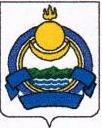   Администрация муниципального образования«Сосново-Озёрское»РАСПОРЯЖЕНИЕс. Сосново-Озерское»                                    № 25                               от 15 марта 2021 г.О регистрации официальной страницы Администрации МО СП «Сосново-Озерское» в социальных сетях  	 Во исполнение протокольного решения совещания Центра управления Регионом по Республике Бурятия  и администрации муниципальных образований Республики Бурятия  по развитию цифровых проектов в сфере общественных связей и коммуникаций от 05.02.2021 г., в целях эффективной коммуникации органа местного самоуправления с гражданами, а также оперативного реагирования на обращения граждан, Администрация МО СП «Сосново-Озерское» решает: 1 Утвердить официальную страницу (аккаунт) АМО СП «Сосново-Озерское» в социальных сетях со следующими ссылками:«В контакте»: https://vk.com/public203286499;«Инстаграм» : https://www.instagram.com/amo_sp_sosnovoozeyrskoe/«Одноклассники»: https://ok.ru/group/60786839912624/settings«Фейсбук»: https://www.facebook.com/АМО-СП-Сосново-Озерское-107535108079569«Телеграм»: t.me/amososnovooz «Вайбер»: https://invite.viber.com/?g2=AQBmw6zGnK%2F9AE0M%2BnVGBKjWMeWc80eAS%2Bgdzoa20ziVT%2FBLRwvhGCnkuEmE9bQnНазначить ведущего специалиста ответственным за размещение информации на официальных страницах в социальных сетях. Ведущему специалисту обеспечить требования ст. 10.6 Федерального закона от 27.07.2006 г. №149-ФЗ «Об информации, информационных технологиях и о защите информации»Контроль за исполнением настоящего распоряжения оставляю за собой.Настоящее распоряжение вступает в силу со дня его обнародования.Глава муниципального образования «Сосново-Озерское»:		                                                  Э.Б. Дондоков